12 сентября состоялся городской субботник #этопросто, на который вышли все сотрудники МБОУ СОШ №3, учащиеся и их родители. Все вместе навели порядок на территории школы и в городе. Руководил данным мероприятием директор школы- Елена Евгеньевна Еврокатова. Все потрудились на славу в это день! Праздник труда - удался!!!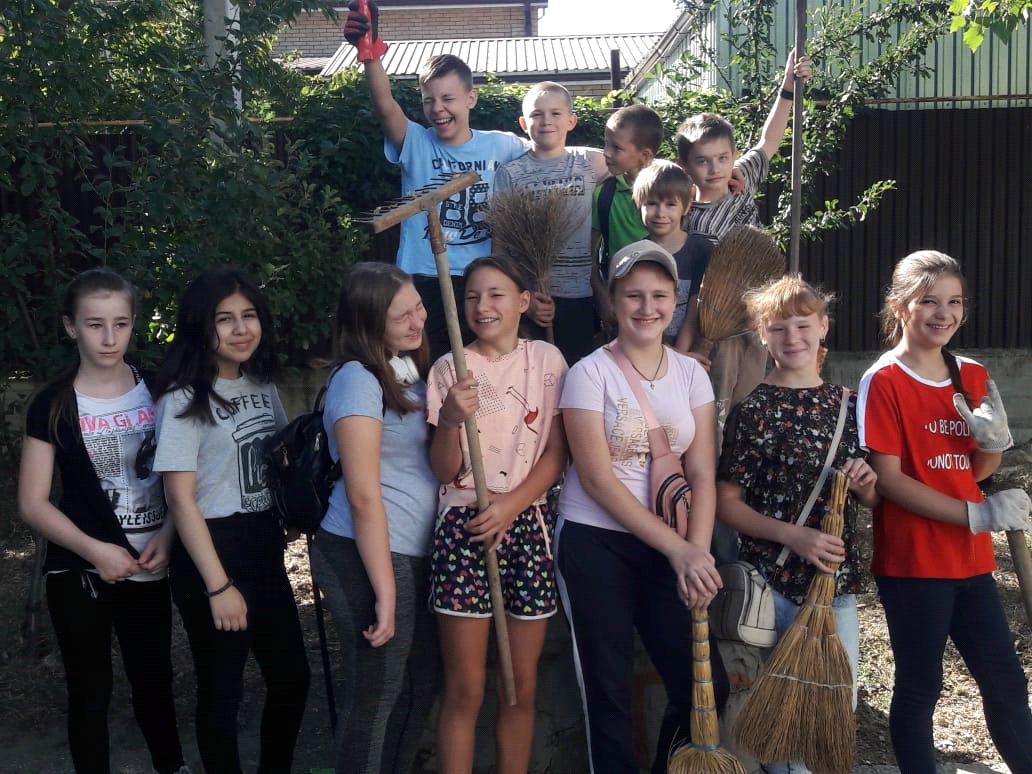 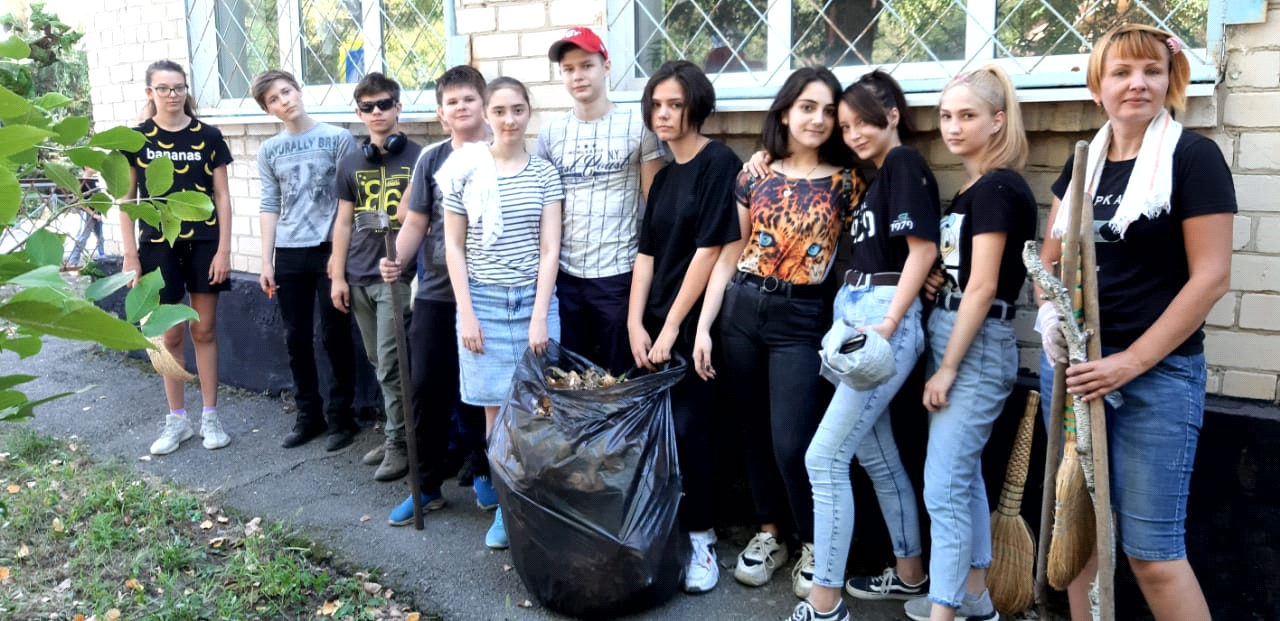 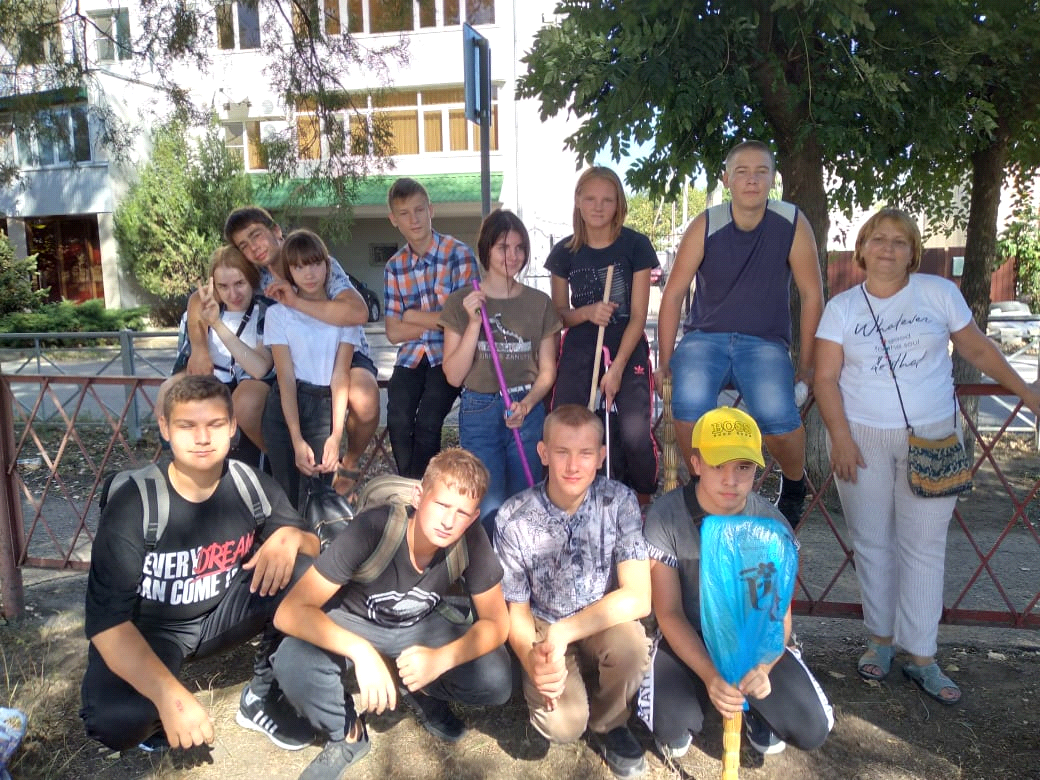 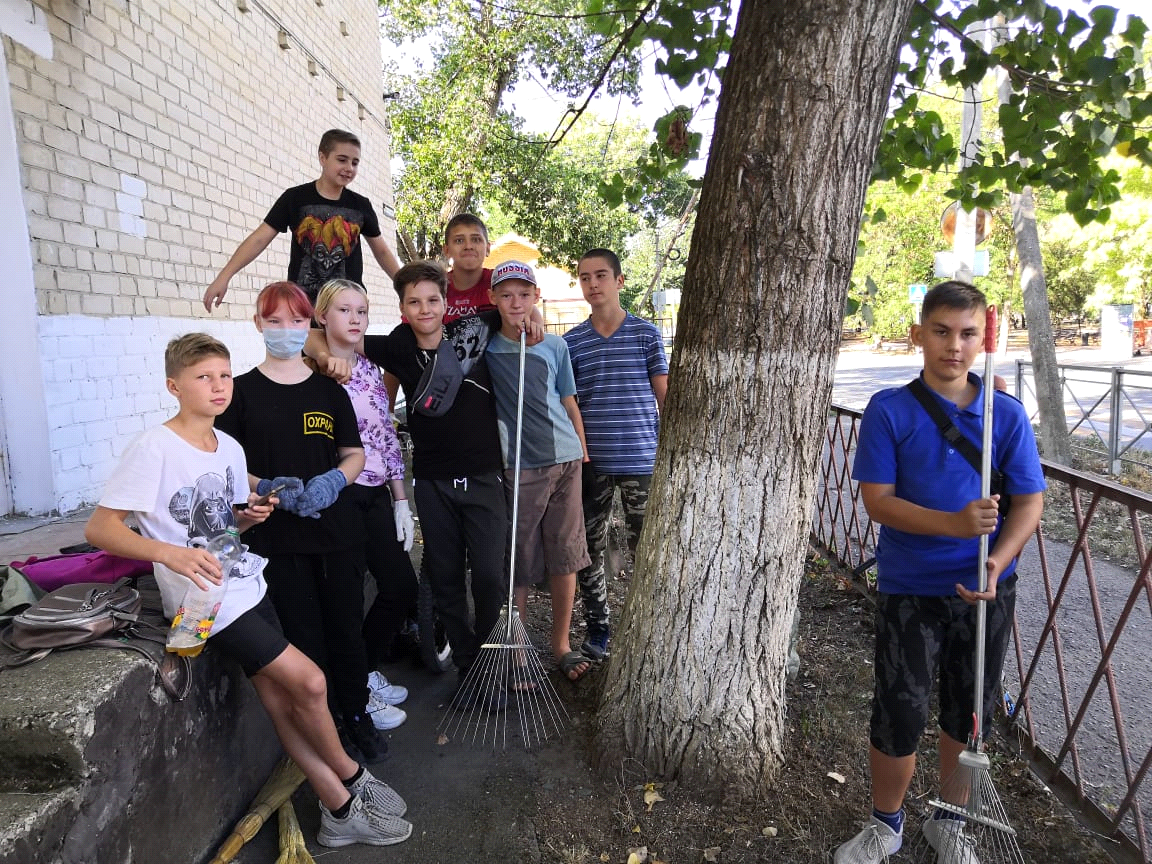 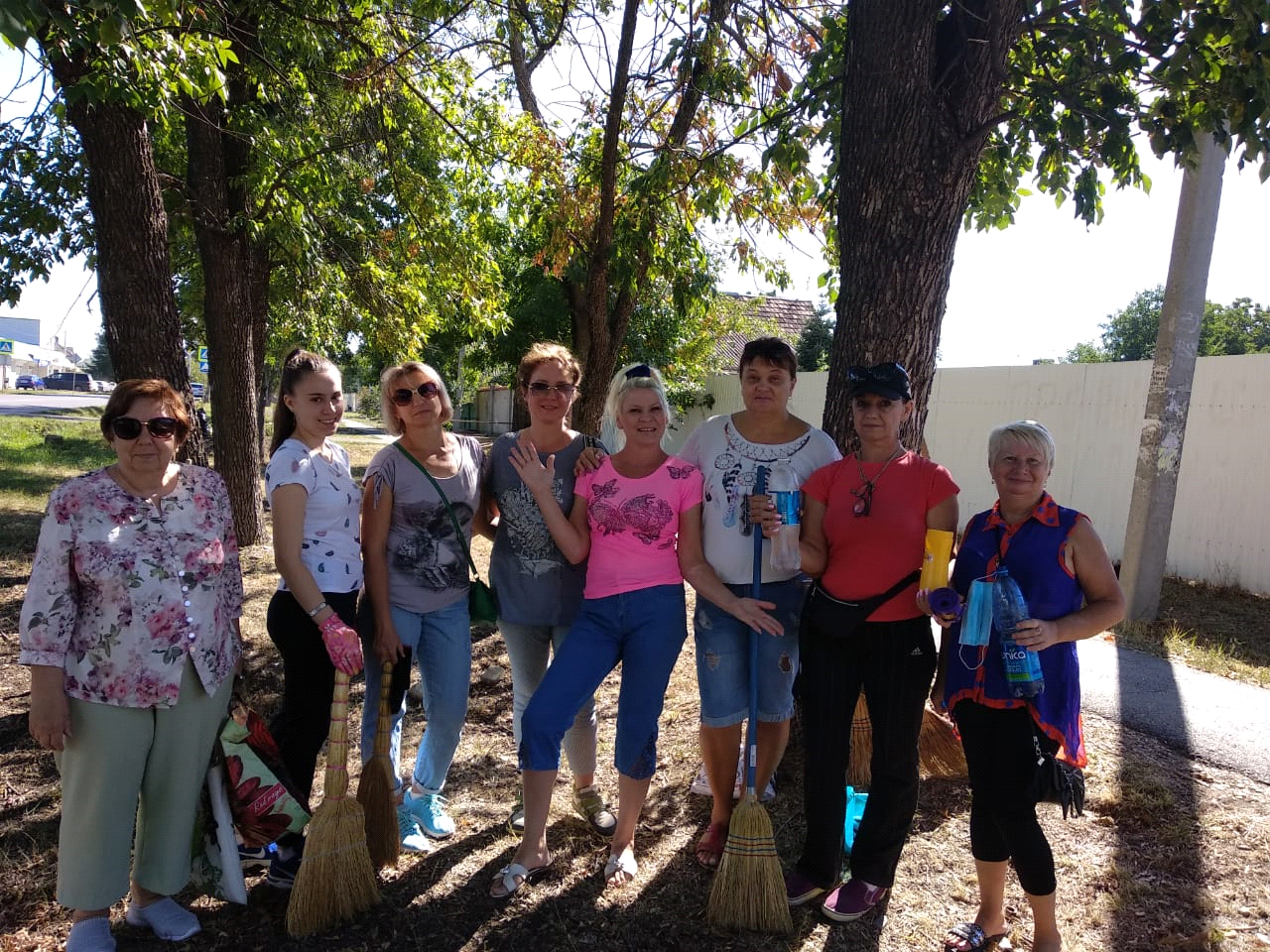 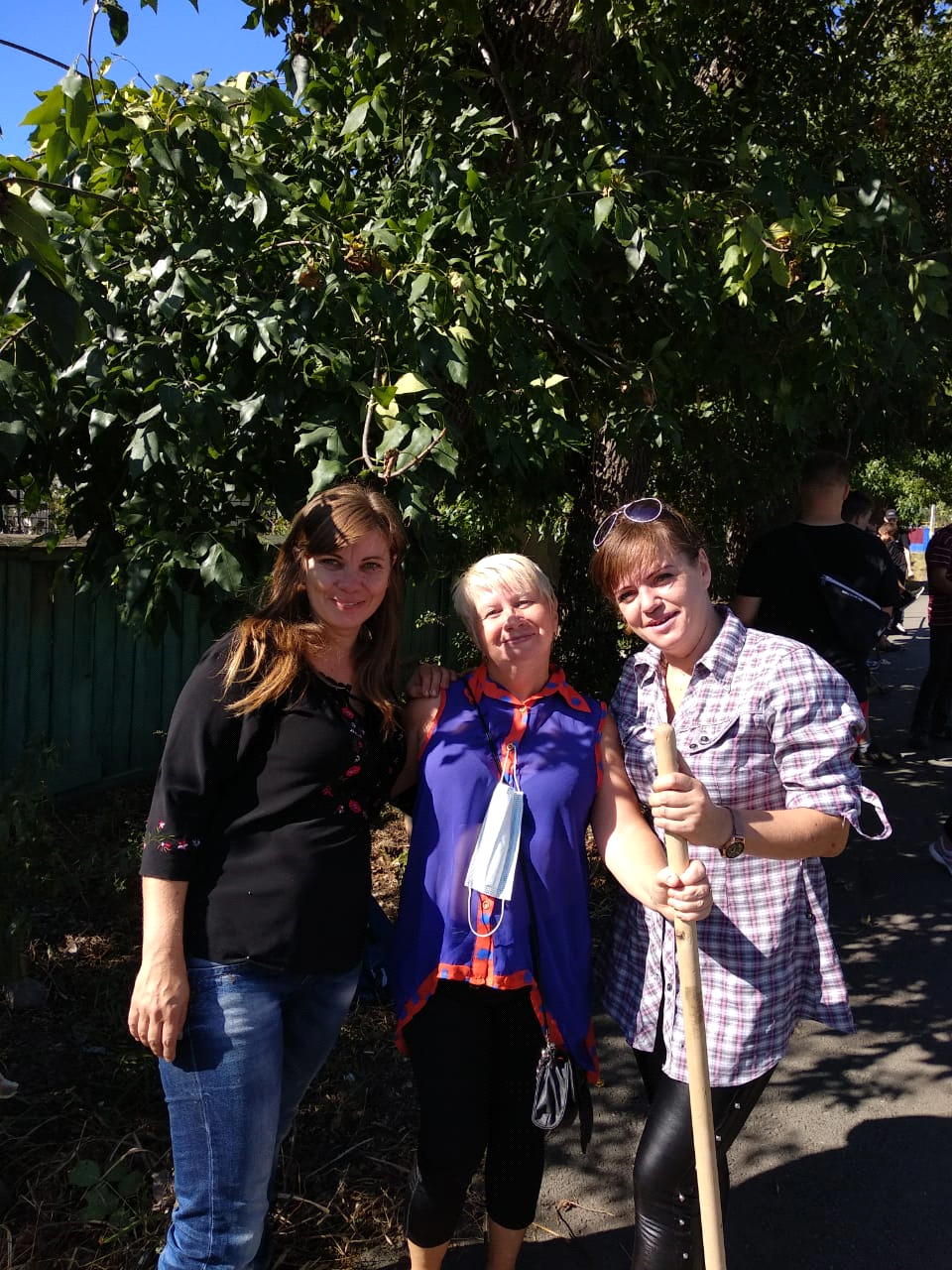 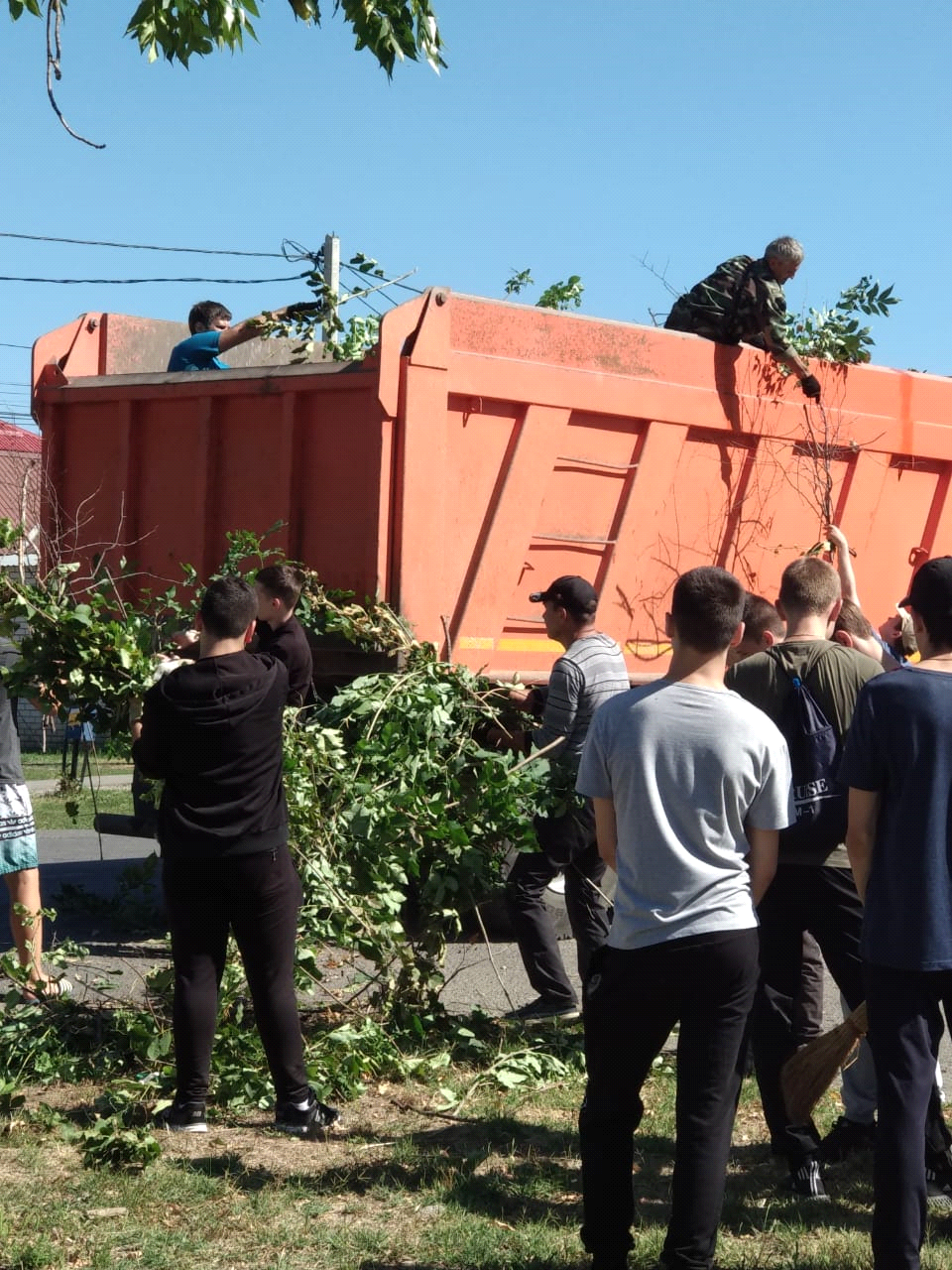 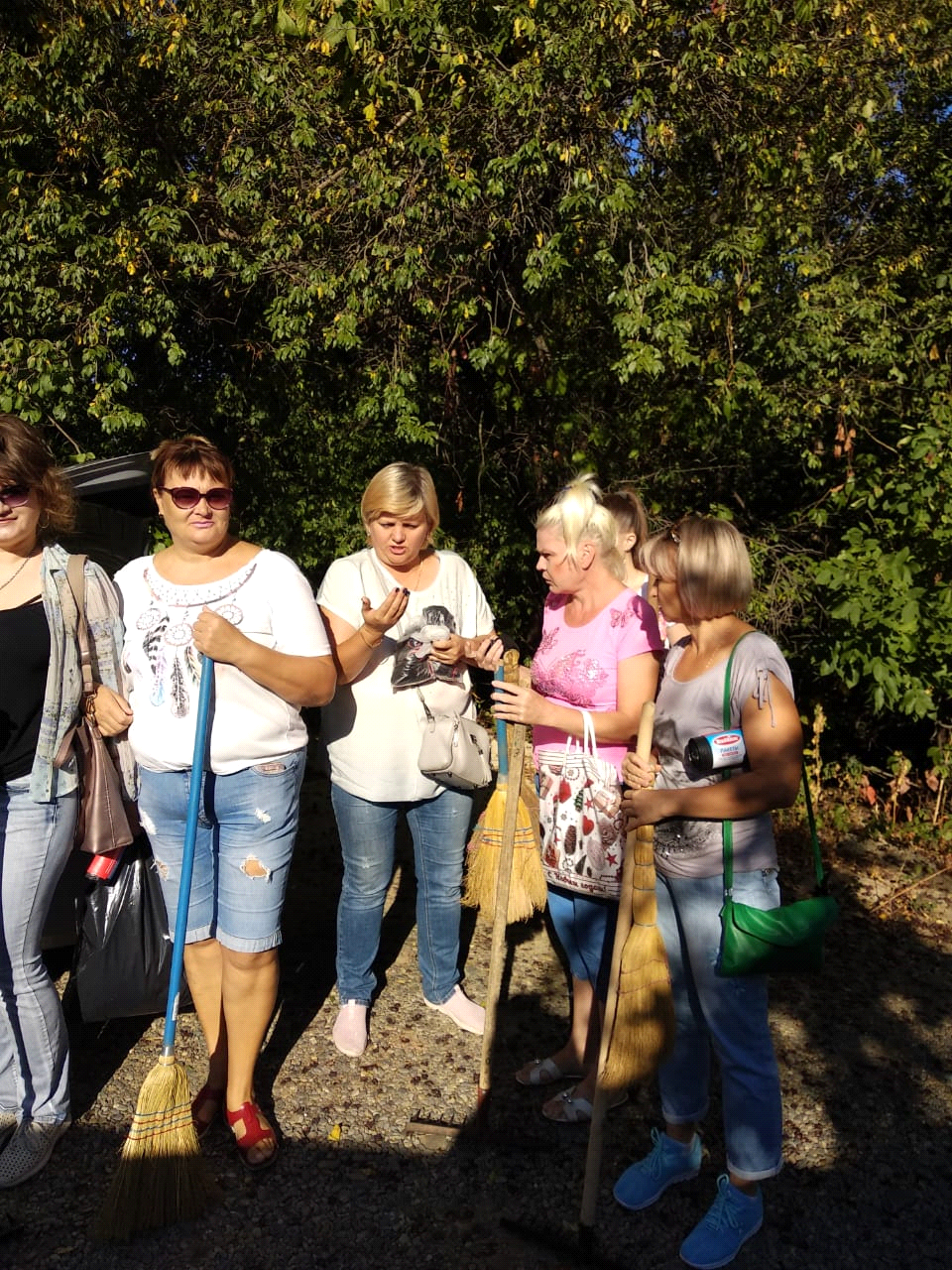 